Public Burden StatementDemographic Questions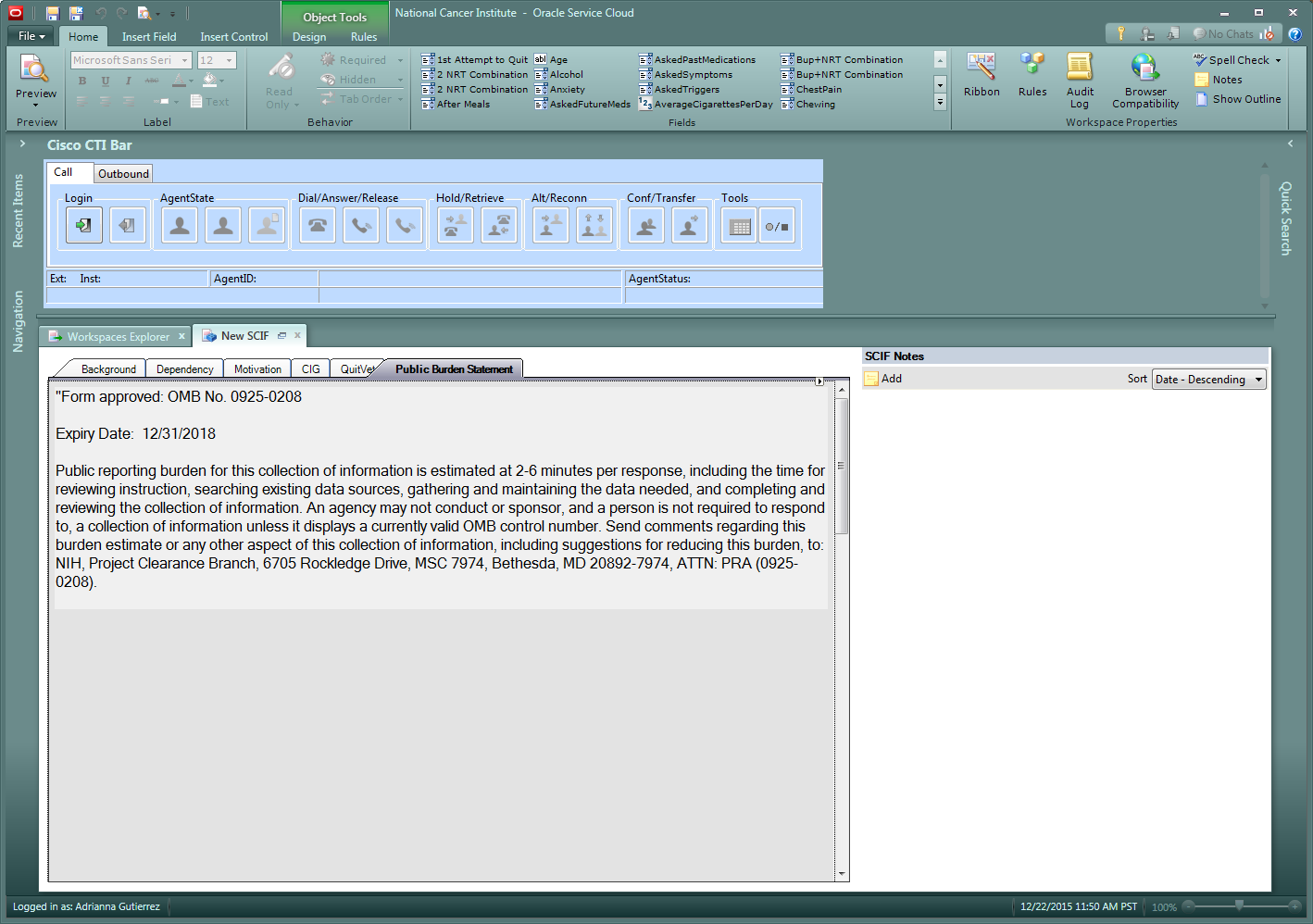 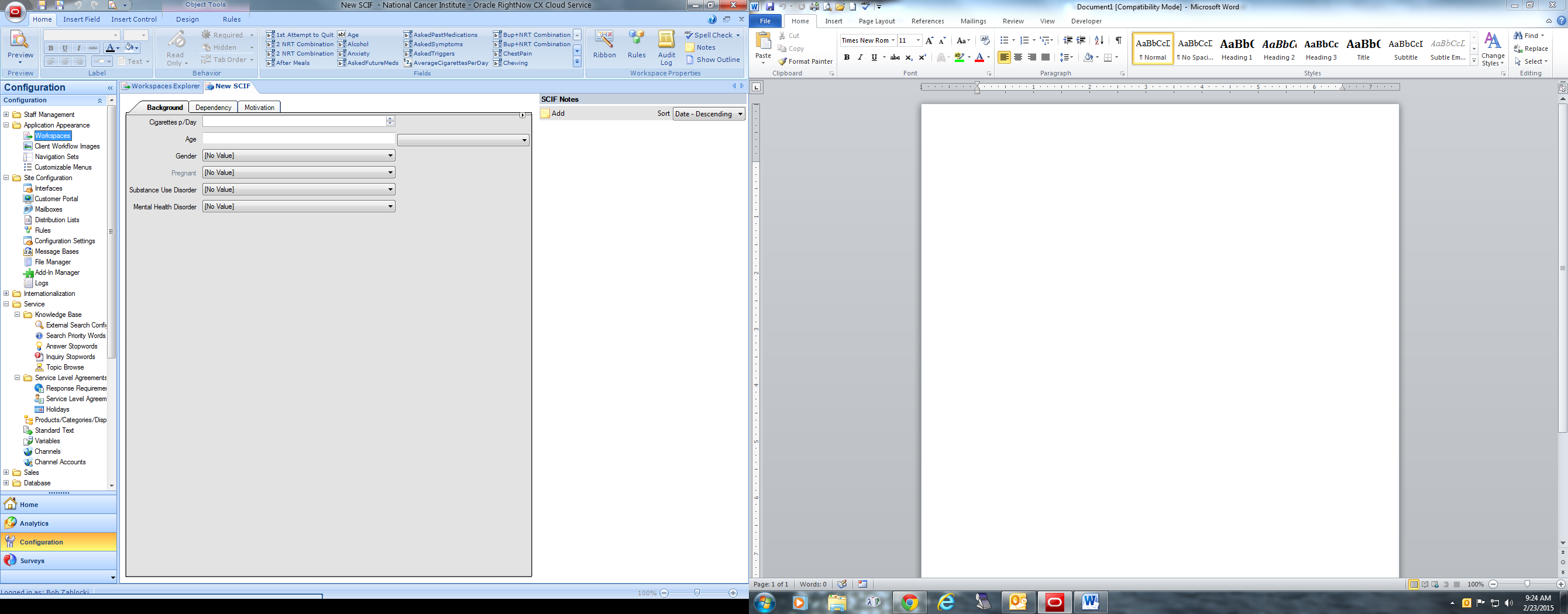 Smoking Cessation Intake Questions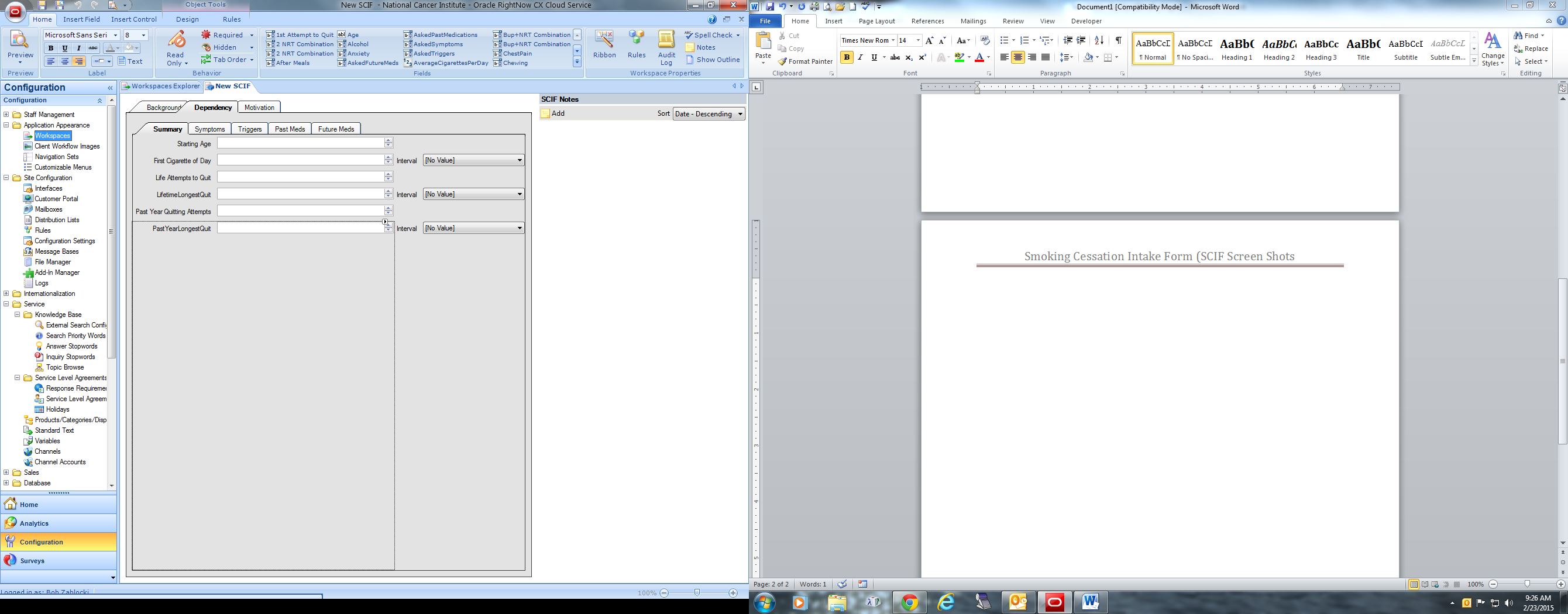 Dependency – Symptoms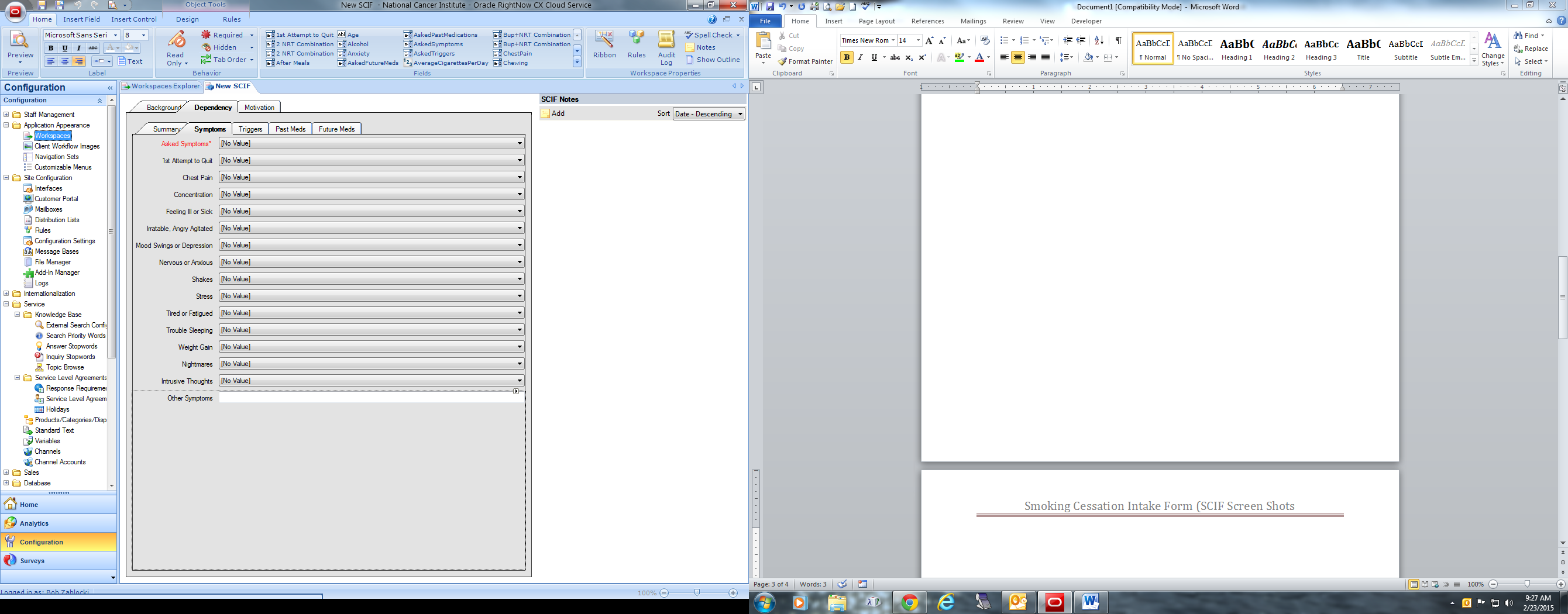 Dependency – Triggers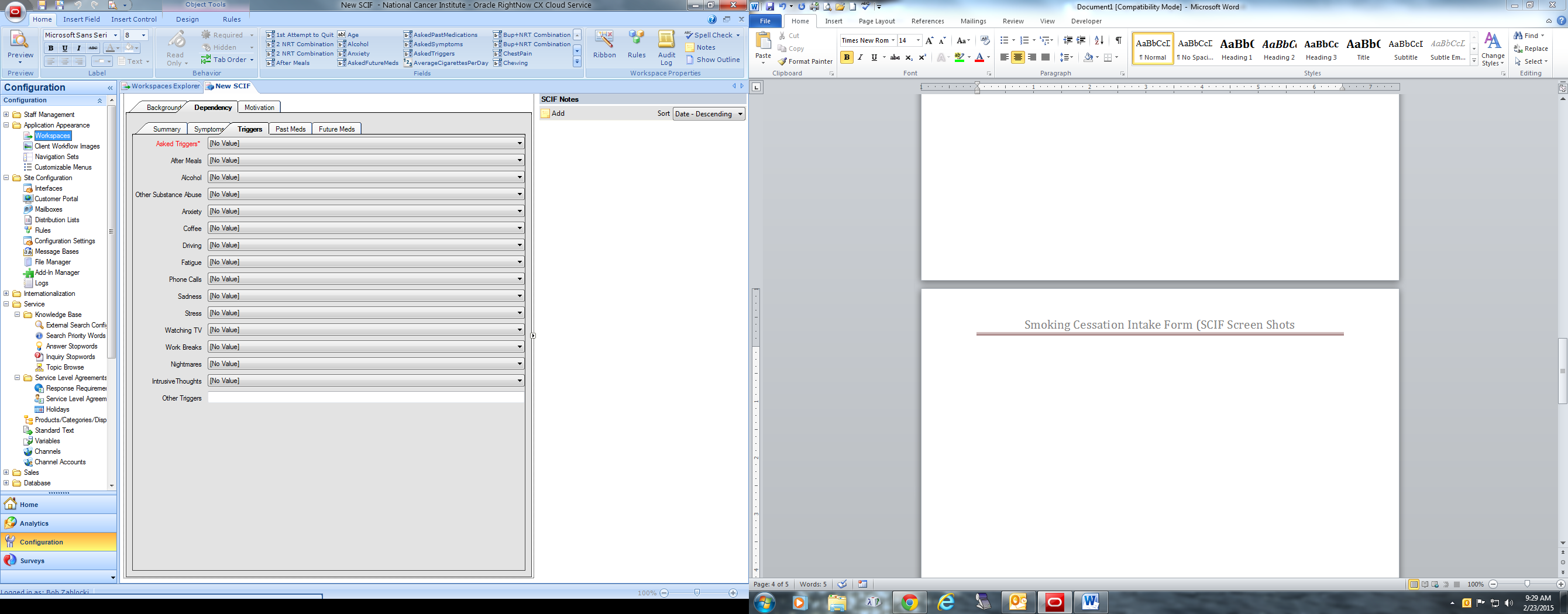 Dependency – Past Meds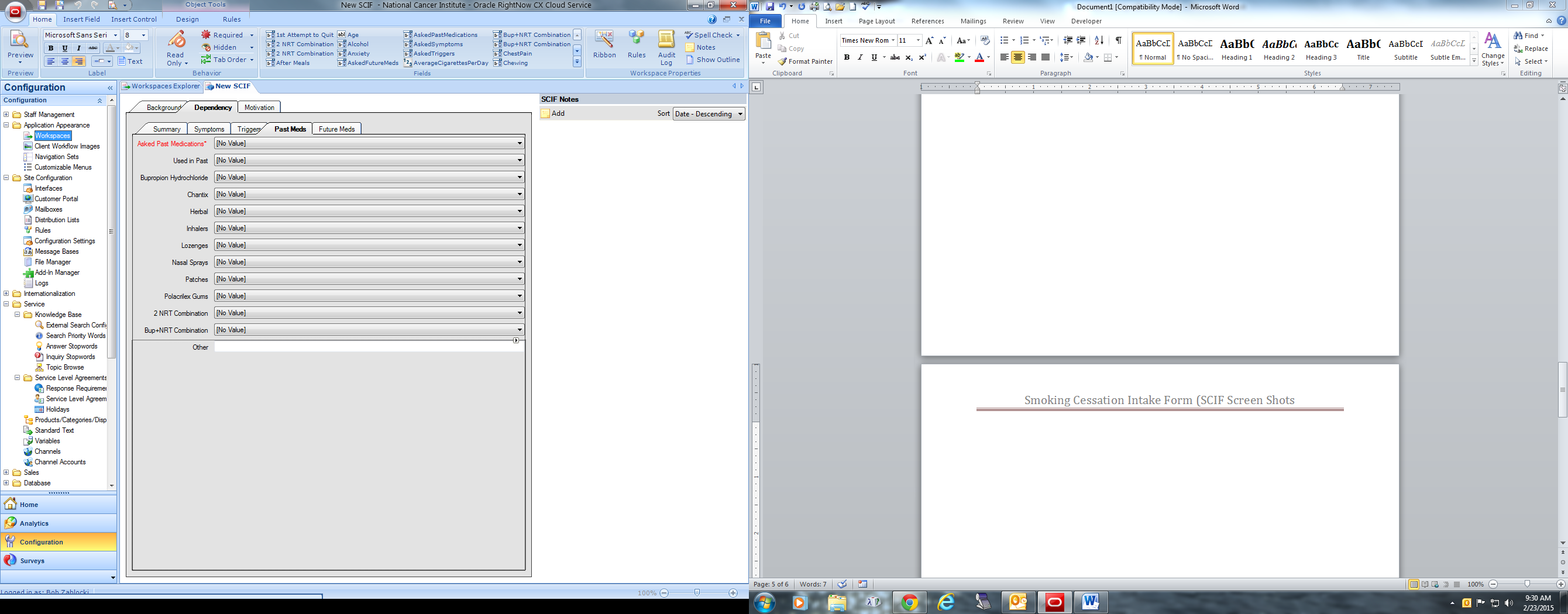 Dependency – Future Meds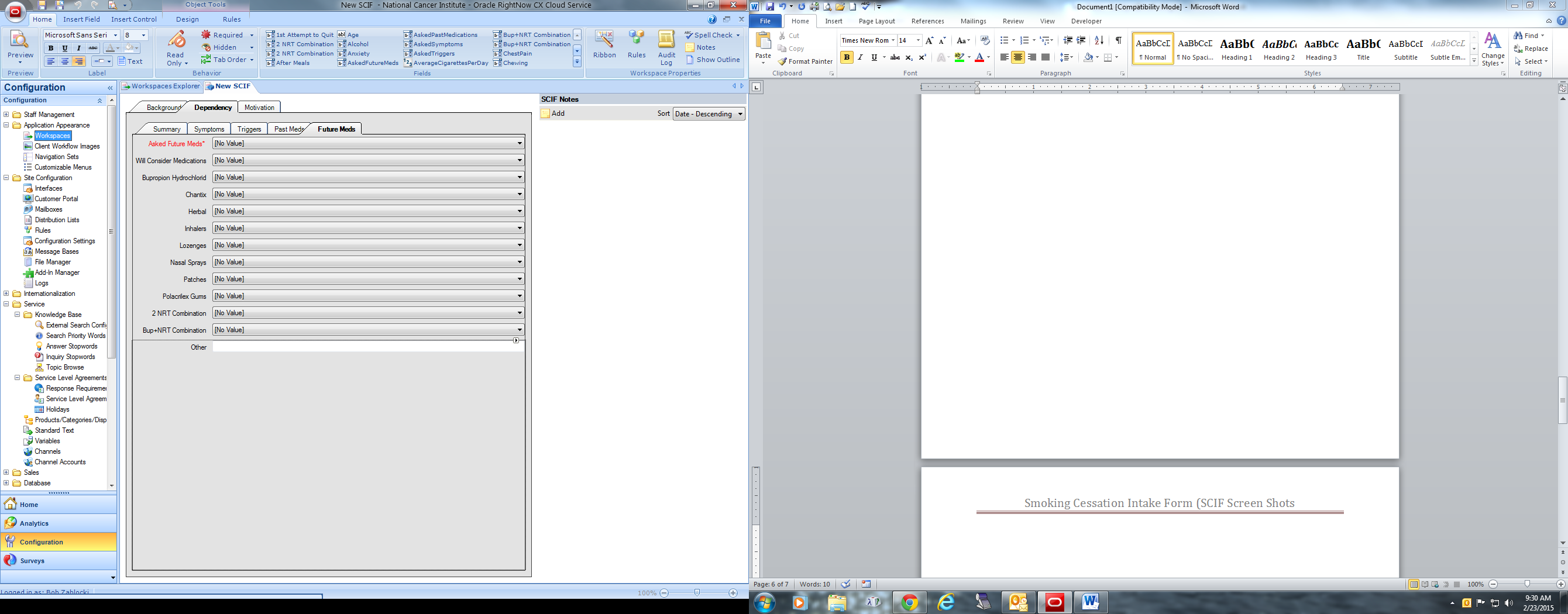 Motivation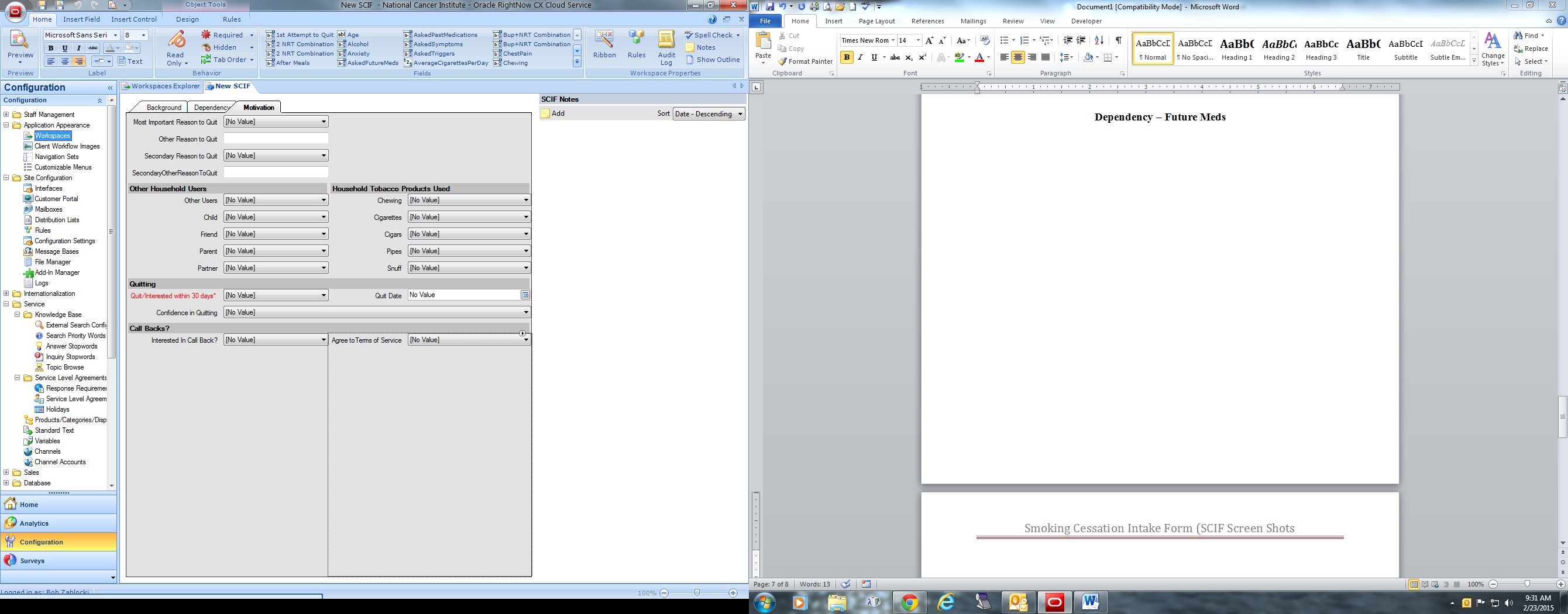 ServiceSubject of InteractionSubject 1No ValueHospital/Clinic/Physician/Second OpinionGeneral Cancer Site InformationTreatment/Side EffectsHospice/Palliative Care/Home Care/SuppliesFinancial AssistanceMonetary/Personal Property DonationsPublication RequestOther InquiryScreening MammogramDiagnostic MammogramPap TestPSA TestScreening ColonoscopyScreening Spiral CT for LungScreening MRI for BreastDiagnostic MRI for BreastOther Diagnostic TestOther Screening TestCT-General Information OnlyCT-General Information and SearchCT-CCR Clinical TrialsCT-Results and OutcomesSupport Groups/Counseling ServicesEmotional WellnessOther Psychosocial IssueSuicidal ClientHPVHeredity/Genetics/Family HistoryEnvironmental Risk FactorsDiet and Nutrition for PreventionExercise/Obesity for Prevention/RiskHormone Use and Cancer RiskHIV/AIDSEMF – Cell PhonesEMF – OtherOther Risk FactorsCAM General InformationCAM – Biologically Based ProductsCAM-Mind Body/Spirituality/Energy MedCAM-Manual TherapiesCAM-Whole SystemsMedical MarijuanaBody/Tissue/Hair DonationsGenetic ServicesReport/StatisticsProton Beam Radiation (txt/side effects)NCI Programs & InitiativesEmployment at NCINCI BudgetNCI Funding OpportunitiesScientific Materials for ResearchersNCI & ARRACancer.gov Comments or QuestionsProblems with CT SearchNCI Logo RequestArtwork RequestNCI OtherCigarettesCigars, Cigarillos or Little CigarsPipesChewing Tobacco, Snuff, or DipOther TobaccoSecondhand SmokeMarijuana (recreational use)Cessation Counseling/InformationSubject 2 Same as 1Subject 3 Same as 1Subject 4 Same as 1Subject 5 Same as 1Cancer Site 1Aids-related cancersALLAMLAnalBiliary tractBladderBrainBreastCarcinoma of unknown primaryCervicalCLLCMLColorectalEndometrial/UterineEsophagealEyeGastrointestinal carcinoid tumor/GISTHead and neckHodgkin lymphomaMyeloma/Plasma cell neoplasm Non-Hodgkin lymphomaOvarianPancreasProstateRenal (kidney) and renal pelvisSkin cancer (nonmelanoma)Small intestineSoft tissueStomach/GastricThyroidBreak offOther – Central nervous systemOther – DigestiveOther – Endocrine systemOther – Hematologic systemOther – LeukemiaOther – LymphomaOther – Musculoskeletal and connective tissueOther – Reproductive, femaleOther – Reproductive, malOther – RespiratoryOther – Urinary organsOther cancersChildhood cancersNot applicable/No specific site mentionedSpecial CodesSpecial CodeNo ValueCTCA CallsAffordable Care Act (ACA)In the newsCancer Bulletin EndingRecalcitrant Cancer Research ActUCSF Study CallSpecial Code 2 (same as 1)Referrals Given Referral 1No ValueCIS information serviceSmoking QuitlinePublic InquiriesPOSNCI Doc/ProgramNCI Designated Cancer CenterNCI CCR/Clinical CenterNCCCPCDC-BCCEDPCDC-BCCEDP – MissouriGenetics ServicesOther Healthcare FacilityNational or Community Org/Other Gov. ProgramInternational ReferralOtherNoneBreak OffReferral 2 (same as 1)Referral 3 (same as 1)Referral 4 (same as 1)Referral 5 (same as 1)Referral 6 (same as 1)Follow-up ActionsAction 1No ValueSent information by mailEmailed informationSocial Media postWarm transfer POSWarm transfer org/agencyScheduled call backOtherAction 2 (same as 1)Action 3 (same as 1)Action 4 (same as 1)Action  5 (same as 1)Clinical TrialsYesNoBackground ScreenCigarettes per DayAgeGenderMaleFemaleSubstance Use DisorderYesNoMental Health DisorderYesNoDependency Screen:Age when starting smoking cigarettes First cigarette of the day after awakeningIn life, number of quit attempts for 1 day or longerDuration (beyond a day) of successful quittingIn past year, number of quit attemptsFirst call to the quit line in the past 12 months?Longest time quitTypes of tobacco have you used in the past 30 daysCigarettesMenthol cigarettes?Yes, I usually smoke menthol cigarettesNo, I usually smoke other types of cigarettes (non-menthol)Don’t knowRefusedNot askedCigars, cigarillos, or little cigarsA pipeChewing tobacco, snuff, or dipAny other type of tobaccoLast time smoked a cigarette, even a puff : dd/mm/yyyyDon’t knowRefusedNot askedAvg. Number of cigarettes smoked each day ___Currently smoke cigarettes every day, some days, or not at all? (Note: “currently” refers to right now, today.)Everyday Some days Number of days smoked in the last 30 days: ___Don’t knowRefusedNot askedNot at all Don’t knowRefusedNot askedAge?Sex?If female, are you pregnant right now?  Symptoms experienced after quittingFeeling irritable, angry, agitatedMood swings, depressed, down, or blueNervous, anxious, jumpyCravingsTrouble sleeping, nightmares, dreamsHas not tried to quit before (1st quit attempt)Weight gainIncreased appetite or hungerTired, fatiguedFeeling ill, sick, nausea, general malaiseHeadacheChest pain, shortness of breathStressUnable to concentrateDizzy, lightheadedShakesOther (please explain)TriggersDid not ask triggersAfter mealsAlcoholOther substance abuseAnxietyCoffeeDrivingFatigueDrivingPhone callsSadnessStressWatching TVWork breaksNightmaresIntrusive thoughtsOther (please explain)Past medication to quitDid not askUsed in pastBupropion hydrochloride (e.g.Zyban, Wellbutrin)ChantrixHerbalInhalersLozengesNasal spraysPatchesPolicrilex gums2 NRT combinationsBup+NRT combinationOtherFuture MedsDid not askNot interestedBupropion hydrochlorideChantrixHerbalInhalersLozengesNasal spraysPatchesPolicrilex gums2 NRT combinationsBup+NRT combinationOtherComorbiditySubstance AbuseOtherMotivation Screen Questions:Most important reason for wanting to quitRestrictions placed on smokers in restaurants, at work, and other public placesFamily or friendsTo feel more in control of your lifeTo improve your healthTo save moneyTo improve your healthBecause your doctor told you toBecause of your children (grandkids)For a healthy pregnancyJust tired of smokingProfessionalism, Role modelReligious reasonsExtracurricular activities (e.g. basketball, jogging, dancing, volleyball, etc.)AgeConcern about cancer prompted by death of family member or public figureDirty/bad habitOther (please explain)Did not askSecondary Reason?See examples from last questionNo other reasonDid not askOthers in the household currently using tobacco products (one or more)Other Users?Child?Friend?Parent?Partner?Household Tobacco Products UsedChewingCigarettesCigarsPipesSnuffQuittingQuitting next 30 days?Quit dateConfidence in QuittingNo valueSomewhat confidentConfidentNeutralNot confident at allCall Backs?Interested in call back?Agree to terms of service?NCI/Office of Communications and  Public LiaisonAPPENDIX 1CSMOKING CESSATION INTAKE QUESTIONS AND DEMOGRAPHIC QUESTIONS (SCIF) 